SPIS TREŚCIOgólna sytuacja na lokalnym rynku pracy…………………………..…………….4Stopa bezrobocia…………………………………………………………………………..4Struktura bezrobotnych……………………………………………………………………5Wiek bezrobotnych……………………………………………………………………5Wykształcenie bezrobotnych………………………………………………………….6Staż pracy…………………………………………………………………………...…7Czas pozostawania bez pracy…………………………………………………………8 Wybrane kategorie bezrobotnych…………………………………………………….9 Osoby w szczególnej sytuacji na rynku pracy………………………………………10Fluktuacja bezrobotnych…………………………………………………………………11Ustalenie profilu pomocy osoby bezrobotnej……………………………………………12Usługi rynku pracy……………………………………………………………...….13Pośrednictwo Pracy………………………………………………………………………13Poradnictwo Zawodowe…………………………………………………………………16Analiza klientów korzystających z usług doradcy zawodowego…………….............16Efektywność działań poradnictwa zawodowego………………………………….....18Informacja zawodowa……………………………………………………………......19Poradnictwo zawodowe dla uczniów Szkół Gimnazjalnych i  Ponadgimnazjalnych oraz osadzonych w Areszcie Śledczym…………………………………………...…20Osoby pobierające dodatek aktywizacyjny za 2015r……………………………..21Aktywne formy przeciwdziałania bezrobociu………………………….…………22Szkolenia…………………………………………………………………………………22Studia podyplomowe…………………………………………………………………….23Prace interwencyjne……………………………………………………………..……….23Roboty publiczne……………………..………………………………………………….23Prace społecznie użyteczne………………………………………………………………24Staże…………………………………………………………………………...…………24Jednorazowe środki na podjęcie działalności gospodarczej…………………….……….25Refundacja kosztów poniesionych na wyposażenie lub doposażenie stanowiska pracy dla skierowanego bezrobotnego……………………………..………………………………26Bon szkoleniowy…………………..…………………….……………………………….26Bon stażowy……………………………………………………………………………...27Bon na zasiedlenie……………………………………………………………………….27Bon zatrudnieniowy……………………………………………………………………...28Dofinansowanie do wynagrodzeń 50 PLUS……………………………………………..28Realizacja programu Aktywizacja i Integracja…………………………………………..28Krajowy Fundusz Szkoleniowy………………………………………………………….30Świadczenia aktywizacyjne……………………………………………………………...31Świadczenia przysługujące rolnikom zwalnianym z pracy (KRUS)…………………….31Koszty opieki nad dzieckiem…………………………………………………………….31Limit środków wydatkowanych na poszczególne aktywne formy……………………....32Monitoring umów………………………………………………………………………..33Środki na aktywizację pozyskane z Rezerwy Ministra Rodziny, Pracy i Polityki Społecznej…………………………………………………………………………….….33Realizacja zadań finansowanych z PFRON………………………………………35Projekty współfinansowane z Europejskiego Funduszu Społecznego…………..35Program Operacyjny Wiedza Edukacja Rozwój 2014-2020…………………………….35Regionalny Program Operacyjny Województwa Mazowieckiego na lata 2014–2020….376.1.2 Tytuł projektu: „Profesjonalna Kadra II” w ramach PO KL………………………38Pozostała obsługa klientów PUP…………………………………………………..38Spłata kredytów mieszkaniowych…………………………………………………….....38Usługi realizowane przez Referat Ewidencji i Świadczeń w 2015r……………………..39Oświadczenia o zamiarze powierzenia pracy cudzoziemcom…………………………...39Struktura wydatków………………………………………………………………..41Fundusz Pracy…………………………………………………………………………....41Wydatki budżetowe Urzędu w 2015r………………………………………………...….41Obsługa informatyczna Urzędu……………………………………………….…..42Warunki pracy……………………………………………………………………...42Zatrudnienie w PUP………………………………………………………………..43Struktura zatrudnienia w PUP Grójec na dzień 31.12.2015r…………………………….43Wnioski…………………………………………………………………………...…45Ogólna sytuacja na lokalnym rynku pracyPowiatowy Urząd Pracy w Grójcu obejmuje swoim działaniem 10 gmin. Wg stanu na koniec  2015r. w Urzędzie zarejestrowanych było 1986 bezrobotnych, w tym 945 kobiet. W porównaniu do 2014r. liczba bezrobotnych zmniejszyła się o 713 osób.Prawo do zasiłku wg stanu na dzień 31.12.2015r. posiadało 299 osób (15% ogółu zarejestrowanych bezrobotnych).Stopa bezrobociaStopa bezrobocia na dzień 31.12.2015r. w powiecie grójeckim wynosiła 4,5% i zmalała                 w porównaniu do ubiegłego roku o 1,8%. Zmiany wysokości stopy bezrobocia w poszczególnych miesiącach obrazuje poniższy wykres wraz z tabelą.Stopa bezrobocia na obszarze działania Urzędu nie przekracza 150% przeciętnej stopy bezrobocia w kraju na dzień 30 czerwca poprzedniego roku, w związku z czym zasadniczo okres pobierania zasiłku dla bezrobotnych wyniósł 6 miesięcy w roku 2015. Struktura bezrobotnychWiek bezrobotnychPoniższy wykres obrazuje podział zarejestrowanych bezrobotnych według grup wiekowych.Zmiany w strukturze wiekowej w stosunku do roku 2014r. ilustruje poniższy wykres: Wykształcenie bezrobotnychW 2015r. najmniej liczną grupą byli bezrobotni z wykształceniem wyższym. Stanowili oni 9,9% ogółu zarejestrowanych bezrobotnych. Najliczniejsza natomiast była grupa z wykształceniem gimnazjalnym i niższym, która stanowiła 31,6% całej populacji bezrobotnych.Szczegółowe zmiany w strukturze wykształcenia bezrobotnych w stosunku do roku 2014 przedstawia poniższy wykres: Staż pracyW strukturze osób bezrobotnych według stażu pracy największy odsetek stanowiły osoby nieposiadające stażu w ogóle (24,8%), a w następnej kolejności osoby ze stażem od 1 roku       do 5 lat (19,6%). Zmiany w strukturze w stosunku do 2014r. ilustruje poniższy histogram: Czas pozostawania bez pracyPoniższy wykres obrazuje podział zarejestrowanych bezrobotnych wg czasu pozostawania bez pracy:Zmiany w strukturze w stosunku do 2014 r. ilustruje poniższy histogram: Wybrane kategorie bezrobotnych
Na koniec 2015r. mieszkańcy terenów wiejskich stanowili 62% ogółu zarejestrowanych bezrobotnych. Kobiety zamieszkałe na terenach wiejskich stanowiły 62% zarejestrowanych bezrobotnych kobiet.Osoby zarejestrowane w okresie do 12 miesięcy od dnia ukończenia nauki stanowiły na koniec 2015r. 6% ogółu osób bezrobotnych. Znikomy odsetek ogólnej liczby znajdujących się                 w ewidencji zarejestrowanych bezrobotnych w końcu 2015r. to cudzoziemcy - 0,4%. Osoby w szczególnej sytuacji na rynku pracyFluktuacja bezrobotnychW 2015r. zarejestrowało się 4170 bezrobotnych, natomiast wyrejestrowało 4 883. Najczęstszą przyczyną wyrejestrowania osób bezrobotnych było podjęcie zatrudnienia (pracy subsydiowanej i niesubsydiowanej) – 2190 osób. Ustalenie profilu pomocy dla osoby bezrobotnejProfilowanie pomocy dla osób bezrobotnych jest nowym sposobem współpracy urzędu                z osobami bezrobotnymi wprowadzonym ustawą z dnia 14 marca 2014r. o zmianie ustawy         o promocji zatrudnienia i instytucjach rynku pracy (Dz.U. z 2014r., poz. 598).Profil pomocy to właściwy ze względu na sytuację i potrzeby osoby bezrobotnej zakres form pomocy określonych w ustawie. Celem profilowania jest zastosowanie wobec osoby bezrobotnej takiej pomocy, która odpowiada najbardziej jej aktualnej sytuacji i potrzebom.Usługi rynku pracyPośrednictwo PracyW 2015 roku Powiatowy Urząd Pracy w Grójcu posiadał 3051 ofert pracy i aktywizacji zawodowej w tym 42 dla osób niepełnosprawnych. Ofert zatrudnienia było 2349, natomiast pozostałych 702 ofert obejmowało staże i prace społecznie – użyteczne. Najwięcej ofert dotyczyło zawodów:1) pomocniczy robotnik w gospodarstwie sadowniczym – 355 ofert2) sprzedawca – 270 ofert3) technik prac biurowych – 216 ofert4) magazynier – 210 ofert5) pakowacz ręczny – 129 ofert6) robotnik gospodarczy – 101 ofert7) przedstawiciel handlowy – 85 ofert8) kasjer handlowy – 77 ofert9) specjalista ds. sprzedaży – 61 ofert10) sprzątaczka biurowa – 57 ofertOferty pracy są udostępniane na stronie internetowej www.pupgrojec.pl, w Centralnej Bazie Ofert Pracy oraz na monitorach ekranowych znajdujących się w siedzibie Urzędu. W ramach aktualizacji ofert pracy Doradcy Klienta średnio 2 razy w tygodniu kontaktują się z pracodawcą.  W 2015 roku wpłynęło do Powiatowego Urzędu Pracy 400 wniosków na 794 stanowiska             w ramach Informacji Starosty na temat możliwości zaspokojenia potrzeb kadrowych podmiotu powierzającego wykonywanie pracy cudzoziemcowi w oparciu o rejestry bezrobotnych                i poszukujących pracy. Napływ wolnych miejsc pracy i miejsc aktywizacji w stosunku do 2014r. obrazuje poniższy wykres:W 2015r. doradcy klienta nawiązali kontakt z 243 nowymi pracodawcami, podtrzymali z 609 pracodawcami.Doradcy klienta przebadali 59 pracodawców w ramach sytuacji zatrudnieniowej w powiecie grójeckim w roku 2015 i prognoz zapotrzebowania na pracowników w roku 2016. Doradcy klienta wzięli udział w dyskusji grupowej (metodą „panel ekspercki”) w ramach badania „Barometr zawodów 2016” na podstawie którego szacuje się zapotrzebowanie na zawody w 2016 roku. Doradcy klienta odnotowali 32 062 wizyty osób bezrobotnych i poszukujących pracy, w efekcie których opracowano Indywidualne Plany Działania dla 3190 bezrobotnych, wydano 3104 skierowań do pracodawców. Pośrednicy wydali 1984 skierowania do pracy dla bezrobotnych. W tym 1091 skierowań na staże, z czego 511 osób rozpoczęło staż zaś 301 osób podjęło zatrudnienie niesubsydiowane.W ramach sieci EURES pośrednicy dysponowali 4450 miejscami pracy. Doradca klienta realizujący zadania EURES udzielił 185 informacji osobom zainteresowanym miejscami pracy zgłoszonymi przez pracodawców z obszaru Unii Europejskiej, Europejskiego Obszaru Gospodarczego, a także Szwajcarii.W roku 2015 zorganizowano 3 spotkania dotyczące poszukiwania pracy za granicą, w tym poprzez sieć Europejskich Służb Zatrudnienia „Bezpieczny wyjazd – bezpieczny powrót”.             W spotkaniach uczestniczyło 85 osób.W roku 2015 zorganizowano 17 giełd pracy, na które zaproszono 621 osób, spośród których zatrudnienie znalazło 98 osób. Giełdy organizowano głównie na stanowiska: sprzedawca               i operator wózka widłowego. Powiatowy Urząd Pracy w Grójcu w 2015r. współpracował z 6 Ośrodkami Pomocy Społecznej    w ramach Programu Aktywizacja i Integracja (PAI).Z usług urzędu skorzystały takie jednostki jak:- Ośrodki Pomocy Społecznej- Placówki Oświatowe- Poradnie Psychologiczno-Pedagogiczne- Okręgowa Izba Pielęgniarek- Mazowieckie Obserwatorium Rynku Pracy- Strefa Gospodarki- Związek Romów Polskich- Zakład Doskonalenia Zawodowego w KielcachPoradnictwo zawodowe  2.1 Analiza klientów korzystających z usług doradcy zawodowegoW 2015 roku, ze wsparcia doradców zawodowych skorzystało 523 osoby, w tym 477 osób zarejestrowanych jako bezrobotni. Większą grupę osób stanowiły kobiety. Klienci doradcy zawodowego ze względu na płećZe względu na wykształcenie przeważały osoby z wykształceniem policealnym i średnim zawodowym. Najmniej liczna  grupa to osoby z wykształceniem wyższym.Osoby bezrobotne korzystające z usług doradcy zawodowego ze względu na wykształcenieWybrane kategorie osób zarejestrowanych jako bezrobotneWśród klientów doradców zawodowych najliczniejsze grupy stanowiły osoby młode do 30 r.ż.    i osoby zamieszkałe na wsi. Niewielki odsetek stanowiły osoby niepełnosprawne i do 50 r.życia. Osoby młode zgłaszały się najczęściej do doradcy zawodowego z problemem braku zatrudnienia, będącego wynikiem braku doświadczenia zawodowego, a także wymaganych uprawnień i kwalifikacji. Tym osobom najczęściej proponowano udział w stażach 
i szkoleniach zawodowych, motywowano ich również do kontynuowania nauki 
i samodzielnego poszukiwania zatrudnienia. Zakres działań zrealizowanych przez doradców zawodowych:badanie predyspozycji zawodowych określanie ścieżki zawodowejoceny szans  i badanie wiarygodności przedsięwzięcia wydawanie opinii o zasadności skierowania na szkolenie zawodowe uzasadnienie celowości utworzenia nowych kierunków kształcenia  Efektywność działań poradnictwa zawodowegoW wyniku porady zawodowej:123 klientów doradcy zawodowego podjęło pracę116 osób zostało pozytywnie zaopiniowanych i skorzystało ze szkolenia zawodowegoWyniki działań poradnictwa zawodowegoW wyniku działań podjętych w zakresie poradnictwa zawodowego 116 osób zostało skierowanych na szkolenia zawodowe, umożliwiające pozyskanie dodatkowych kwalifikacji         i uprawnień, zwiększając szanse na znalezienie pracy. Ponadto 123 klientów doradcy zawodowego powróciło na rynek pracy podejmując zatrudnienie lub inną pracę zarobkową. Informacja zawodowaW 2015 roku doradcy, w ramach swych zadań, świadczyli także usługi w postaci: Indywidualnej informacji zawodowej, z której skorzystało 39 osób, w tym 25 kobiet.Najczęściej poruszana tematyka:- zasady tworzenia dokumentów aplikacyjnych- techniki poszukiwania pracy- sposoby przekwalifikowania sięGrupowej informacji zawodowejW ramach grupowej informacji zawodowej organizowane były spotkania informacyjne na temat „Nowe możliwości aktywizacji osób do 30 r.ż. w świetle Nowelizacji Ustawy o Promocji Zatrudnienia i Instytucjach Rynku Pracy”. W 2015r. przeprowadzono 22 spotkania informacyjne, na które zostały skierowane  452 osoby, z których wzięło udział 276 osób. Poradnictwo zawodowe dla uczniów Szkół Gimnazjalnych                                i  Ponadgimnazjalnych oraz osadzonych w Areszcie ŚledczymW 2015 roku kontynuowano usługi doradcze dla Szkół Gimnazjalnych oraz  Ponadgimnazjalnych i  osadzonych w Areszcie Śledczym w Grójcu.Osoby niezarejestrowane, korzystające z grupowej informacji zawodowejZorganizowano zajęcia informacyjno-warsztatowe dla 21 grup młodzieży (427 uczniów) szkół gimnazjalnych i ponadgimnazjalnych  z powiatu grójeckiego, na których były poruszane zagadnienia z zakresu:Formy wsparcia w PUPFirmy zatrudniające osoby niepełnosprawne Poszukiwanie pracyŚwiat zawodów, kalamburyRynek pracy, zatrudnienie młodocianychTest samoocenyDokumenty aplikacyjneRejestracja, prawa, obowiązki osób bezrobotnychBadania predyspozycji zawodowych uczniów oraz analiza tych badańOsadzonym w Areszcie Śledczym przekazano informację nt. procedury rejestracji w urzędzie        i dostępnych po zarejestrowaniu form wsparcia, jak również badano predyspozycje zawodowe uczestników.  Osoby pobierające dodatek aktywizacyjny za 2015r.W 2015 roku 128 osób, które z własnej inicjatywy podjęły zatrudnienie, nabyły prawo do dodatku aktywizacyjnego, z czego 55,46% stanowiły kobiety.Aktywne formy przeciwdziałania bezrobociuSzkoleniaW roku 2015 Powiatowy Urząd Pracy w Grójcu organizował szkolenia indywidualne oraz grupowe. W różnego rodzaju szkoleniach ogółem uczestniczyło 111 osób, w tym 49 kobiet.Na szkolenia indywidualne skierowano 51 osób. Warunkiem uzyskania skierowania było uzasadnienie, że ukończenie szkolenia zapewni uzyskanie odpowiedniej pracy lub umożliwi podjęcie działalności gospodarczej.W wyniku realizacji szkoleń indywidualnych pracę podjęło 31 osób. Efektywność zatrudnieniowa wyniosła 60,8%.Tematyka szkoleń indywidualnych realizowanych w 2015 roku:„Prawo jazdy i Kwalifikacja wstępna w zakresie kat. C lub D”    „Operator koparki/koparko-ładowarki”„Uprawnienia elektryczne SEP” „Diagnosta samochodowy”„Profesjonalny sprzedawca z obsługą klienta i kas fiskalnych”„Fryzjerstwo”„Pracownik myjni samochodowych, operator maszyn parowych”„Florystyka”„Instruktor sportu”Tematyka szkoleń grupowych realizowanych w 2015 roku: „ABC Przedsiębiorczości„„Profesjonalny sprzedawca z obsługą klienta i kas fiskalnych”W szkoleniach grupowych realizowanych w 2015 roku uczestniczyło ogółem 60 osób,                 w tym 43 kobiety. Wynikiem ich realizacji było rozpoczęcie działalności gospodarczej oraz podjęcie pracy lub stażu przez 42 osoby. Efektywność zatrudnieniowa wyniosła 71,2%.Spośród wszystkich 110 osób, które ukończyły szkolenie w roku 2015 pracę podjęły 73 osoby,  co stanowi efektywność zatrudnieniową na poziomie 66,4%. W sumie na realizację zadania ze środków Funduszu Pracy wydatkowano kwotę 388.159,24 zł, z czego 113.456,24 zł przeznaczono na wypłatę stypendiów szkoleniowych przysługujących      za okres uczestnictwa w szkoleniach. W 2015r. przeprowadzono 78 kontroli szkoleń organizowanych przez instytucje szkoleniowe pod względem prawidłowości realizacji umów oraz programów szkoleń.Studia podyplomoweW 2015r. jedna osoba zakończyła rozpoczęte w roku 2014 studia podyplomowe z zakresu „Moda, Stylizacja, Trendy”. Po zakończeniu studiów podyplomowych osoba bezrobotna rozpoczęła działalność gospodarczą. Efektywność zatrudnieniowa wyniosła 100%. Ogółem na realizację zadania ze środków Funduszu Pracy wydatkowano  kwotę  4.079,98 zł.     W ramach tej kwoty osoba bezrobotna otrzymała stypendium  za okres uczestnictwa w studiach podyplomowych. Prace interwencyjneW 2015 roku zawarto 25 umów z pracodawcami w ramach prac interwencyjnych, w wyniku których podjęło zatrudnienie łącznie 33 bezrobotnych. Kontynuowano również refundacje zatrudnienia 75 osób, które podjęły prace interwencyjne w 2014 roku. Łącznie w roku 2015      refundowano częściowe koszty wynagrodzeń dla  108 bezrobotnych.Program zakończyło 11 osób, z tego dalsze zatrudnienie na stanowiskach kontynuowało 10 osób. Efektywność zatrudnieniowa prac interwencyjnych wynosiła 90,9 %. W roku 2016 refundacja prac interwencyjnych będzie kontynuowana dla 51 osób.Łącznie w 2015 roku na refundację prac interwencyjnych wydatkowano 458.278,13 zł.Roboty publiczneW 2015 roku zawarto 13 umów w ramach robót publicznych, w wyniku których podjęło zatrudnienie łącznie 28 bezrobotnych, kontynuowano również refundacje zatrudnienia 
18 osób, które podjęły roboty publiczne w 2014 roku.  Roboty publiczne zakończyło 42 bezrobotnych, z tego dalsze zatrudnienie na stanowiskach podjęło 17 uczestników programu. W 2016r. refundacją robót publicznych będzie objętych 3 bezrobotnych. Efektywność zatrudnieniowa robót publicznych wynosiła 40.5%.
Łącznie w 2015 roku na refundację robót publicznych wydatkowano 358.018,37 zł.Prace społecznie użyteczneW 2015r. w wyniku porozumień zawartych z gminami w Nowym Mieście, Warce, Goszczynie, Belsku Dużym i Błędowie do wykonywania prac społecznie użytecznych skierowano 22 osoby bezrobotne korzystające ze świadczeń pomocy społecznej.Skierowani do prac społecznie użytecznych najczęściej zajmowali się wykonywaniem prac remontowych oraz utrzymywaniem porządku wokół budynków użyteczności publicznej. Z tytułu zorganizowania prac społecznie użytecznych wypłacono refundację w wysokości 35.191,26 zł.StażeW okresie od stycznia do grudnia 2015r. zawarto 485 umów w sprawie odbywania stażu 
w ramach których skierowano 511 osób. 232 osoby kontynuowały staż na podstawie umów zawartych w roku poprzednim. W 2015r. staż zakończyło 271 osób, z czego zatrudnienie po zakończeniu stażu znalazło 226 osób.  Efektywność wyniosła - 83,4%.Najczęściej organizowane stanowiska stażu to: pracownik biurowy i sekretarka, sprzedawca,  fryzjer i kosmetyczka,  gastronom, opiekun w domie pomocy społecznej,robotnik budowlany,sprzątaczka,stanowiska pomocnicze w placówkach oświatowych.Łącznie w 2015r. wydatkowano środki na staż w wysokości  3.484.021,45 zł.Jednorazowe środki na rozpoczęcie działalności gospodarczejW 2015r. 75 osób bezrobotnych otrzymało środki na rozpoczęcie działalności gospodarczej. Ogółem na wsparcie samozatrudnienia wydatkowano kwotę 1.535.900,00 zł. Bezrobotni najczęściej rozpoczynali działalność gospodarczą w zakresie usługowo - handlowym np.: usługi remontowo – budowlane, usługi kosmetyczne, usługi fryzjerskie, mechanika samochodowa  itp. Inne rodzaje działalności rozpoczynane przez bezrobotnych, to np.:usługi fotograficzne, usługi informatyczne, usługi elektryczne,usługi wulkanizacyjne,doradztwo prawnegabinet psychologiczny,indywidualna praktyka lekarsko-dentystyczna,edukacja artystyczna,usługi koparko-ładowarka,skup złomu,produkcja opakowań drewnianych.Ilość dotacji udzielonych w poszczególnych miesiącach w 2015 rokuŚrednia wysokość dotacji wyniosła 20.478,67 zł. Ogółem złożono 93 wnioski o udzielenie dotacji. Odmownie zostało rozpatrzonych 18 wniosków. Odmowa nastąpiła głównie z powodu braków formalnych.Refundacja kosztów poniesionych na wyposażenie lub doposażenie stanowiska pracy dla skierowanego bezrobotnegoW 2015r. zawarto 56 umów z podmiotami gospodarczymi, w ramach których zrefundowano utworzenie 69 stanowisk pracy. Na powyższą formę wsparcia wydatkowano kwotę 
1.416.971,54 zł. Utworzone stanowiska pracy to: sprzedawca, pracownik biurowy, pracownik  fizyczny, mechanik samochodowy,  magazynier, kucharz. Wnioski o wyposażenie stanowiska pracy złożyło 70 pracodawców. Odmownie rozpatrzonych wniosków było 14. Pracodawcom odmówiono przyznania środków głównie z uwagi na braki formalne i merytoryczne, a czterech pracodawców zrezygnowało z ubiegania się o refundacje.Bon szkoleniowyBon szkoleniowy to dodatkowy instrument rynku pracy adresowany do bezrobotnych do 30 roku życia. Przyznanie i realizacja bonu szkoleniowego następuje na wniosek bezrobotnego      na podstawie indywidualnego planu działania i stanowi gwarancję skierowania bezrobotnego na wskazane przez niego szkolenie oraz opłacenie kosztów, które zostaną poniesione w związku z podjęciem szkolenia. W ramach bonu szkoleniowego finansowano bezrobotnym do wysokości 100% przeciętnego wynagrodzenia koszty jednego lub kilku szkoleń, koszty niezbędnych badań lekarskich lub psychologicznych, oraz koszty dojazdu na szkolenie lub zakwaterowania.Łącznie w szkoleniach organizowanych w ramach bonów szkoleniowych uczestniczyło                    i ukończyło 27 osób (7 kobiet). Pracę po zakończeniu szkolenia podjęły 23 osoby.Efektywność zatrudnieniowa wyniosła 85,2%. Na realizację zadania wydatkowano kwotę  127.257,49 zł.  Bon stażowyBon stażowy to dodatkowy instrument rynku pracy adresowany do bezrobotnych do 30 roku życia. Przyznanie bonu stażowego następuje na podstawie indywidualnego planu działania          i stanowi gwarancję skierowania do odbycia stażu u pracodawcy wskazanego przez bezrobotnego na okres 6 miesięcy, o ile pracodawca zobowiąże się do zatrudnienia bezrobotnego po zakończeniu stażu przez okres 6 miesięcy. Pracodawcy, który zatrudni bezrobotnego przez deklarowany okres  przysługuje premia w wysokości 1.513,50 zł., która podlega waloryzacji. Wypłacono premie 54 pracodawcom na kwotę 81.729,00 zł.W roku 2015 podpisano 56 umów na realizację bonów stażowych dla 56 osób bezrobotnych, w tym dla 39 kobiet. Staż w ramach bonu stażowego z roku ubiegłego kontynuowało 118 bezrobotnych. Staż przerwało 5 osób, zakończyło 158 osób. Zatrudnienie po stażu na 6 m-cy podjęły 54 osoby. W ramach bonu stażowego finansowane są dodatkowo koszty przejazdu do i z miejsca odbywania stażu (w formie ryczałtu w wysokości do 600,00 zł) oraz koszty niezbędnych badań lekarskich lub psychologicznych. Łącznie na tą formę wsparcia wydatkowano kwotę 949.133,16 zł. Bon na zasiedlenieBon zasiedleniowy to instrument rynku pracy adresowany do bezrobotnych do 30 roku życia. Przyznanie bonu zasiedleniowego następuje w związku z podjęciem przez osobę bezrobotną poza miejscem dotychczasowego zamieszkania zatrudnienia, innej pracy zarobkowej lub działalności gospodarczej. Środki przyznane w ramach bonu zasiedleniowego   (w wysokości określonej w umowie, nie wyższej jednak niż 200% przeciętnego wynagrodzenia za pracę) przeznacza się na pokrycie kosztów zamieszkania związanych z podjęciem zatrudnienia, innej pracy zarobkowej lub działalności gospodarczej. W 2015r. urząd przyznał 9 bonów zasiedleniowych na łączną kwotę 70.226,00 zł. Bon zatrudnieniowyW roku 2015 zawarto 13 umów w ramach bonu zatrudnieniowego, stanowiącego dla pracodawcy gwarancje refundacji części kosztów wynagrodzenia i składek na ubezpieczenia społeczne w związku z zatrudnieniem bezrobotnego, któremu przyznano ten bon. W ramach tych umów skierowano do pracy 13 osób bezrobotnych do 30 roku życia, na podstawie indywidualnego planu działania. Pracę w ramach bonu na zasiedlenie kontynuowało z 2014r.  18 osób. Pracodawca w ramach tej formy wsparcia jest zobowiązany do zatrudnienia bezrobotnego przez okres 18 miesięcy, z czego przez okres 12 miesięcy przysługuje                   mu refundacja kosztów zatrudnienia w wysokości kwoty zasiłku. 
W roku 2015 kwota miesięcznej refundacji wynagrodzenia wyniosła 831,10 zł. 
Łącznie na tą formę wsparcia wydatkowano kwotę 205.731,90 zł. Dofinansowanie do wynagrodzeń 50 PLUSW roku 2015 zawarto 9 umów na dofinansowanie wynagrodzenia za zatrudnienie skierowanego bezrobotnego, który ukończył 50 rok życia. W ramach tych umów do pracy skierowano 9 osób bezrobotnych powyżej 50 roku życia i 1 osobę bezrobotną powyżej 60 roku życia. Dofinansowanie wynagrodzenia w przypadku osób, które ukończyły 50 rok życia przysługuje przez okres 12 miesięcy, natomiast w przypadku osób powyżej 60 roku życia – 24 miesiące. Miesięczna kwota refundacji wynagrodzenia wyniosła 875,00 zł. Zatrudnienie w ramach dofinansowania wynagrodzenia za zatrudnienie skierowanego bezrobotnego kontynuowało       z 2014r. 14 osób. Na w/w formę wsparcia w 2015r. łącznie wydatkowano 136.896,90 zł. Realizacja Programu Aktywizacja i IntegracjaW 2015r. Powiatowy Urząd Pracy w Grójcu zrealizował Projekt Aktywizacja i Integracja. Program Aktywizacja i Integracja (PAI) skierowany był do bezrobotnych, dla których ustalony został III profil pomocy, korzystających ze świadczeń pomocy społecznej.
Realizacja programu trwała 2 miesiące w okresie od 15.06.2015r. do 15.08.2015r. 
Program składał się z dwóch bloków działań :BLOK AKTYWIZACJA – w ramach, którego na podstawie porozumień zawartych 
z gminami, bezrobotnych skierowano do wykonywania prac społecznie użytecznych zorganizowanych na terenie gminy w wymiarze nie więcej niż 10 godz. tygodniowo.BLOK INTEGRACJA – w ramach, którego bezrobotni zostali objęci usługami reintegracyjnymi i specjalistycznymi (warsztaty) 80 godz. na każdego uczestnika, które realizowane były przez organizację pożytku publicznego Fundację Terapeuci dla Rodziny, ul. Słoneczna 47 B, 05-640 Krupia Wólka, wyłonioną w drodze konkursu ofert na realizację zadania. Warsztaty realizowane w grupach nie większych niż 10 osób.Do programu PAI skierowano 40 osób bezrobotnych z 6 gmin powiatu tj.:Chynów – 5 osób,Grójec – 10 osób,Nowe Miasto – 5 osób,Goszczyn – 4 osoby,Jasieniec – 11 osób,Warka – 5 osób.Program zakończyły 34 osoby bezrobotne. 6 osób przerwało udział w projekcie, w tym 5 osób na podjęcie zatrudnienia.Program zakładał osiągnięcie następujących efektów:a) objęcie 40 osób bezrobotnych wsparciem w formie poradnictwa grupowego                               i specjalistycznego – wsparciem objęto 40 osóbb) ukończenie zaplanowanej ścieżki realizacji programu przez co najmniej 50% uczestników (min. 20 osób) – ukończyły 34 osoby tj. 85%c)  wzrost kompetencji społecznych i aktywności w życiu społecznym i zawodowym określono na poziomie 60% tj. ok. 20 osób, - osiągnięto wskaźnik na poziomie 65% tj. 22 osobyd) zmiana profilu pomocy u 15% uczestników po zakończeniu programu (min. 3 osoby) – zakwalifikowano do zmiany profilu 12 osób tj. 35%Program nie zakładał efektywności zatrudnieniowej jednak w wyniku działań w programie zatrudnienie podjęło 5 osób tj. ok. 15%.  U 2 osób wskazano brak możliwości powrotu na rynek pracy  z różnych przyczyn (np. choroby, uzależnienia).Koszty programu:BLOK INTEGRACJA – 22.400,00 zł. Na powyższą kwotę składały się koszty pracy trenerów, koszty cateringu dla uczestników programu, koszty dowozu uczestników           i koszty wynajmu sal do prowadzenia warsztatów.BLOK AKTYWIZACJA – 15.600,00 zł. Koszty obejmowały refundacje wypłacone Urzędom Gmin z tytułu wykonywania przez uczestników programu prac społecznie użytecznych.Ogólny koszt programu 38.000,00 zł. Środki Funduszu Pracy na realizację programu pozyskano     z rezerwy Ministra Rodziny, Pracy i Polityki Społecznej.   Krajowy Fundusz SzkoleniowyKrajowy Fundusz Szkoleniowy stanowi wydzieloną cześć Funduszu Pracy, przeznaczoną na dofinansowanie kształcenia ustawicznego pracowników i pracodawców, podejmowaną z inicjatywy lub za zgodą pracodawcy. Środki KFS przeznaczyć można na: określenie potrzeb firmy w zakresie kształcenia ustawicznego, które ma być dofinansowane, kursy i studia podyplomowe realizowane z inicjatywy pracodawcy lub za jego zgodą, egzaminy umożliwiające uzyskanie dyplomów potwierdzających nabycie umiejętności, kwalifikacji lub uprawnień zawodowych, badania lekarskie i psychologiczne wymagane do podjęcia kształcenia lub pracy zawodowej po ukończonym kształceniu, ubezpieczenie od następstw nieszczęśliwych wypadków w związku z podjętym kształceniem. O środki z KFS ubiegać się może pracodawca, który zamierza inwestować w podnoszenie swoich kompetencji lub kompetencji swoich pracowników. W roku 2015 z kształcenia ustawicznego w ramach KFS mogły skorzystać osoby, które ukończyły 45 rok życia. W 2015r. podpisano 54 umowy o kształcenie ustawiczne pracowników i pracodawców, 
w ramach których do odbycia kształcenia ustawicznego skierowano 286 osób. W ramach środków KFS sfinansowano koszty promocji na kwotę – 13.849,80 zł., zapotrzebowanie na zawody – 10.824,00 zł. oraz koszty kształcenia ustawicznego – 611.941,29 zł. Łącznie na tę formę wsparcia wydatkowano 636.615,09 zł. Średni koszt szkolenia finansowany z KFS przypadający na 1 uczestnika wynosi 2.140,00 zł.  Świadczenia aktywizacyjneŚwiadczenie aktywizacyjne przyznawane jest pracodawcy za zatrudnienie w pełnym wymiarze czasu pracy skierowanego bezrobotnego rodzica powracającego na rynek pracy po przerwie związanej z wychowywaniem dziecka lub bezrobotnego sprawującego opiekę nad osobą zależną, który w okresie 3 lat przed rejestracją w urzędzie pracy jako bezrobotny zrezygnował     z zatrudnienia lub innej pracy zarobkowej z uwagi na konieczność wychowywania dziecka lub sprawowania opieki nad osobą zależną.Świadczenie to przysługuje przez okres 12 miesięcy w wysokości połowy minimalnego wynagrodzenia za pracę miesięcznie za każdego skierowanego bezrobotnego lub 18 miesięcy   w wysokości 1/3 minimalnego wynagrodzenia za pracę miesięcznie za każdego skierowanego bezrobotnego.W 2015r. w ramach tej formy wsparcia urząd skierował do pracy 1 osobę bezrobotną, 1 osoba kontynuowała zatrudnienie w ramach świadczenia aktywizacyjnego z roku 2014.Wydatki wyniosły 15.890,04 zł. Świadczenia przysługujące rolnikom zwalnianym z pracy (KRUS) W 2015 roku Powiatowy Urząd Pracy w Grójcu przyznał refundację na ubezpieczenie społeczne rolników 1 osobie podlegającej ubezpieczeniu społecznemu rolników, z którą stosunek pracy lub stosunek służbowy został rozwiązany z przyczyn dotyczących zakładu pracy.Łącznie na realizację zadania wydatkowano kwotę  2.328,00 zł. Koszty opieki nad dzieckiemW roku 2015 Powiatowy Urząd Pracy w Grójcu zrefundował koszty opieki nad dzieckiem osobom bezrobotnym posiadającym co najmniej jedno dziecko do 6 roku życia, które w wyniku skierowania z urzędu pracy rozpoczęły staż lub podjęły zatrudnienie.W 2015 roku z powyższej formy wsparcia skorzystały 3 osoby bezrobotne. Łącznie na realizację zadania wydatkowano kwotę  7 653,50 zł. Limit środków wydatkowanych na poszczególne aktywne formy Monitoring umówZgodnie z zawartymi umowami w sprawie dokonywania z Funduszu Pracy refundacji kosztów wyposażenia lub doposażenia stanowiska pracy, przyznawania bezrobotnym środków na podjęcie działalności gospodarczej, realizacji staży i szkoleń, przeprowadzono prawidłowość wykonywania umów.W 2015r. przeprowadzono  388 monitoringów prawidłowości wykonywania umowy, z tego:44 wizji lokalu przed zawarciem umowy o przyznanie środków na podjęcie działalności 
    gospodarczej,89 kontroli u bezrobotnych prowadzących działalność gospodarczą,121 kontroli realizacji staży,56 kontroli realizacji umów wyposażenia lub doposażenia stanowiska pracy,78 kontroli realizacji umów szkoleniowych. Środki na aktywizację pozyskane z Rezerwy Ministra Rodziny, Pracy             i Polityki SpołecznejW ramach środków Funduszu Pracy pozyskanych z Rezerwy Ministra w roku 2015 realizowane były programy skierowane do bezrobotnych poniżej 30 roku życia oraz do bezrobotnych będących w szczególnej sytuacji na rynku pracy, tzn. spełniających warunki art. 49 ustawy            o promocji zatrudnienia i instytucjach rynku pracy.W ramach środków z rezerwy Ministra w roku 2015 zrealizowano 4 programy:Program dla bezrobotnych poniżej 25 roku życiaokres realizacji programu 01.02.2015r. – 31.03.2016r.Program dla bezrobotnych poniżej 30 roku życiaokres realizacji programu 01.09.2015r. – 31.03.2016r.Program dla osób będących w szczególnej sytuacji na rynku pracy (art. 49 ustawy o promocji zatrudnienia i instytucjach rynku pracy)okres realizacji programu 15.04.2015r. – 31.03.2016r.Program dla bezrobotnych powyżej 50 roku życiaokres realizacji programu 15.04.2015r. – 31.03.2016r.Ogółem z Rezerwy Ministra na realizację programów na rzecz promocji zatrudnienia, łagodzenia skutków bezrobocia i aktywizację bezrobotnych pozyskano środki w wysokości 1.968.700,00 zł    i wsparciem objęto łącznie 260 osób bezrobotnych. Efektywność zatrudnieniowa zgodnie            z zasadami ubiegania się o środki FP z rezerwy Ministra na finansowanie programów na rzecz promocji zatrudnienia i aktywizacji zawodowej, zostanie zbadana na koniec czerwca 2016r. Średni koszt aktywizacji przypadający na jednego uczestnika wynosił ok. 7.572,00 zł.Realizacja zadań finansowanych z PFRONW ramach środków PFRON w roku 2015 na staż skierowano 5 osób niepełnosprawnych. Staże trwały 6 m-cy. Wydatkowano kwotę 39.816,20 zł. Po zakończeniu stażu 1 osoba podjęła zatrudnienie. Efektywność zatrudnieniowa programu wyniosła 20%.Projekty współfinansowane z Europejskiego Funduszu SpołecznegoProgram Operacyjny Wiedza Edukacja Rozwój 2014-2020Oś priorytetowa: I. Osoby młode na rynku pracyDziałanie: 1.1 Wsparcie osób młodych pozostających bez pracy na regionalnym rynku pracyPoddziałanie: 1.1.1 Wsparcie udzielane z Europejskiego Funduszu SpołecznegoOkres realizacji projektu: od 2015-01-01 do 2015-12-31Wartość projektu                                                                                          – 1.589.300,00 złW tym:- koszty bezpośrednie (na aktywizację bezrobotnych)               – 1.557.152,00 zł- koszty pośrednie (dot. zatr. pracownika do obsługi projektu)   –  32.148,00 zł3.   Grupy docelowe projektu – osoby młode do 30 r.ż. pozostające bez pracy zarejestrowane   w PUP w Grójcu, które nie uczestniczą w kształceniu lub szkoleniu tzw. młodzież NEET4.    Liczba uczestników projektu w roku 2015 - 203 osobyFormy wsparcia realizowane w projekcie:*nie wlicza się form bezkosztowych tj. pośrednictwa pracy i poradnictwa	Wskaźniki efektywności zatrudnieniowej zakładane w projekcie:*wskaźnik efektywności zatrudnieniowej liczony jest do 3 miesięcy od zakończenia  projektuRegionalny Program Operacyjny Województwa Mazowieckiego          na lata 2014 – 2020Oś priorytetowa: I. Rozwój rynku pracyDziałanie: 8.1 Aktywizacja zawodowa osób bezrobotnych przez PUP – projekty pozakonkursoweOkres realizacji projektu: od 2015-01-01 do 2016-12-31 Ogólna wartość projektu                                                                                  –  1.976.200,00 złW tym:      - koszty bezpośrednie (dot. aktywizacji bezrobotnych)                 –  1.945.900,00 zł- koszty pośrednie (dot. zatr. pracownika do obsługi projektu)          –  30.300,00 zł 3.  Grupa docelowa projektu – osoby w wieku 30 lat i powyżej pozostające bez pracy                  w powiecie grójeckim. 4.    Liczba uczestników projektu w roku 2015 – 127 osób 5.   Formy wsparcia realizowane w projekcie:*z tego 87 osób z roku poprzedniego**nie wlicza się bezkosztowych form wsparcia tj. pośrednictwa pracy i poradnictwa zawodowego6.1.2 Tytuł projektu: „Profesjonalna Kadra II” w ramach PO KLPriorytet VI Rynek pracy otwarty dla wszystkichDziałanie 6.1:Poprawa dostępu do zatrudnienia oraz wspieranie aktywności zawodowej               w regioniePoddziałanie 6.1.2:Wsparcie powiatowych i wojewódzkich urzędów pracy w realizacji zadań     na rzecz aktywizacji zawodowej osób bezrobotnych w regionieOkres realizacji: 01.01.2014r. -30.06.2015r.Wartość projektu ogółem: 341.000,00 zł (w 2015r. – 123.000,00 zł), w tym:EFS - 289.850,00 zł (w tym w 2015r. – 104.550,00 złwkład własny - 51.150,00 zł (w tym w 2015r. – 18.450,00 zł)Liczba uczestników projektu: 6 osób (4 pośredników pracy, 2 doradców zawodowych).W ramach projektu zatrudnionych było 6 pracowników kluczowych tj. 4 pośredników pracy         i 2 doradców zawodowych. Ze środków projektu zostały dofinansowane wynagrodzenia                     i pochodne oraz dodatkowe wynagrodzenie roczne.W 2015r. w ramach projektu uzyskano dofinansowanie do wynagrodzenia dla 4 pośredników pracy i 2 doradców zawodowych w wysokości 104.550,00 zł.Pozostała obsługa klientów PUPSpłata kredytów mieszkaniowychW roku 2015 urząd kontynuował zadania dotyczące zwrotu przez bezrobotnych udzielonej pomocy w spłacie niektórych kredytów mieszkaniowych, w latach 2009 – 2010.W roku 2015 spłatę kredytu kontynuowała 1 osoba, natomiast w stosunku do 2 osób Urząd  skierował sprawę na drogę postępowania egzekucyjnego. Zadaniem urzędu w przedmiotowej kwestii jest przesłanie osobom zobowiązanym do spłaty harmonogramu spłaty, monitorowanie dokonywania wpłat na rachunek urzędu oraz przekazanie wpłaconych rat do Departamentu Funduszy MRPiPS.Usługi realizowane przez Referat Ewidencji i Świadczeń w 2015r.Wydano 10 986 decyzji w toku postępowania administracyjnego Zaskarżono 14 decyzji do Organu II Instancji, z czego: 10 decyzji Organ II Instancji utrzymał w mocy, 1 decyzję uchylono i przekazano do ponownego rozpatrzenia, 3 decyzje zostały rozpatrzone we własnym zakresieWydano 11 postanowieńWydano 1 762  informacje podatkowe PIT-11 Wydano 1 193 zaświadczenia o zarejestrowaniu oraz zaświadczeń o pobranych świadczeniach z tytułu bezrobociaDo urzędu wpłynęło 637 pism z jednostek zewnętrznych dotyczących osób bezrobotnychDo urzędu wpłynęło 271 wniosków o udostępnienie danych na temat zarejestrowanych osób bezrobotnych w ramach SEPIOświadczenia o zamiarze powierzenia pracy cudzoziemcomW 2015 roku Powiatowy Urząd Pracy w Grójcu zarejestrował 65 624 oświadczenia o zamiarze powierzenia wykonywania pracy cudzoziemcom, w tym z:Ukrainy – 65 034 oświadczeńGruzji – 286 oświadczeńMołdowy – 64 oświadczeńBiałorusi – 57 oświadczeńRosji – 97 oświadczeńArmenii – 86 oświadczeńIlość zarejestrowanych oświadczeń w 2015 roku wzrosła o 22 433 w stosunku do roku ubiegłego co obrazuje poniższy wykres:Urząd Pracy w Grójcu znajduje się na pierwszym miejscu spośród wszystkich urzędów w Polsce, w którym zarejestrowano najwięcej oświadczeń o zamiarze powierzenia wykonywania pracy cudzoziemcom złożonych drogą elektroniczną.Wśród branż, do których pracodawcy najczęściej zamierzali zatrudnić cudzoziemców dominowało rolnictwo, tj. 56 568 oświadczeń (86,2%).Struktura wydatkówFundusz PracyW 2015 roku wydatkowano z Funduszu Pracy ogółem                              14 234 631,86 zł      100%    w tym:- wydatki na zasiłki dla bezrobotnych                                                              3 893 438,27 zł     27,4%- wydatki na aktywne formy przeciwdziałania bezrobociu	     9 266 298,76 zł     65,1%w tym: realizacja projektu w ramach POWER                                                1 580 684,01 zł     11,1%             realizacja projektu w ramach RPO	                                                       1 078 654,15 zł      7,6%- dodatki aktywizacyjne	            96 454,70 zł      0,7%- Krajowy Fundusz Szkoleniowy	         636 615,09 zł	      4,5%- pozostałe wydatki	          341 825,04 zł     2,4% Wydatki budżetowe Urzędu w 2015r.Składki na ubezpieczenie zdrowotne dla osób bez prawa do zasiłku – 1 648 492,70 zł.Miesięczna składka jest niepodzielna i wynosi od 1.06.2014r. 58,73 zł za osobę.W 2015r. zapłacono 28 069 składek co średnio miesięcznie wynosi 2 339 osób bezrobotnych bez prawa do zasiłku podlegającym ubezpieczeniu zdrowotnemu.Obsługa informatyczna UrzęduPowiatowy Urząd Pracy w Grójcu w 2015 roku kontynuował współpracę z 10 Ośrodkami Pomocy Społecznej z terenu powiatu grójeckiego udostępniając w sposób dwukierunkowy dane dotyczące wspólnych beneficjentów poprzez Samorządową Elektroniczną Platformę Informacyjną.Na zakup sprzętu informatycznego w 2015 roku ze środków Funduszu Pracy wydatkowano kwotę 40 364,00zł.Uzupełniono również potrzeby urzędu w materiały eksploatacyjne poprzez zakup papieru 
do drukarek, tonerów, płyt CD/DVD itd. Na materiały wydatkowano kwotę 41 493,74 zł.Stan sprzętu komputerowego na koniec 2015r. przedstawiał się następująco:-  55 komputerów- 45 monitorów- 4 serwery- 6 laptopów- 2 tablety- 36 drukarek- 4 urządzenia wielofunkcyjne- 5 skanerów- 2 kserokopiarki- 1 kiosk multimedialny-  2 monitory multimedialne do wyświetlania ofert pracy – w tym jeden dotykowyWarunki pracy  W 2015r. utworzono 2 dodatkowe stanowiska pracy znajdujące się na I piętrze budynku Urzędu Pracy. Stanowiska obsługują klientów, którzy składają oświadczenia o zamiarze powierzenia pracy cudzoziemcom.Zatrudnienie w PUPW Powiatowym Urzędzie Pracy wg stanu na koniec okresu sprawozdawczego zatrudnionych ogółem było 38 osób (37,5 etatu), z czego:- w ramach środków  budżetowych  – 36 osób, w tym z FP (5%) – 14 osób;- w ramach projektu PO WER – 1 osoba;- w ramach projektu RPO – 1 osoba (1/2 etatu).Struktura zatrudnienia w PUP Grójec na dzień 31.12.2015r.Zatrudnienie w poszczególnych Referatach:Aktywizacji Rynku Pracy – 5 osób, co stanowi 13% Centrum Aktywizacji Zawodowej – 16 osób, co stanowi  42% Ewidencji i Świadczeń – 6 osób, co stanowi 16% Organizacyjno – Administracyjny – 6 osób, co stanowi 16%Finansowo – Księgowy – 3 osoby, co stanowi 8%;Dyrektor i z-ca Dyrektora – 2 osoby, co stanowi 5%      Liczba osób przyjętych do pracy – 6 osób      Liczba osób zwolnionych z pracy – 4 osobyWnioskiW obszarze bezrobocia na terenie Powiatu Grójeckiego na koniec 2015 roku obserwuje się:Stopa bezrobocia na 31.12.2015r. w powiecie grójeckim wynosiła 4,5% i zmalała w stosunku do grudnia 2014r. o 1,8%.Wg stanu na koniec 2015r. w urzędzie zarejestrowanych było 1 986 bezrobotnych. Nastąpił spadek liczby zarejestrowanych bezrobotnych o 713 osób w stosunku do roku ubiegłego.Prawo do zasiłku wg stanu na dzień 31.12.2015r. posiadało 299 osób (15% ogółu zarejestrowanych bezrobotnych).Na koniec grudnia 2015r. najliczniejszą grupę wśród bezrobotnych stanowili:- osoby w wieku 25-34 lata – 508 os. (25,6%)- osoby z wykształceniem gimnazjalnym i poniżej – 627 os. (31,6%)- osoby bez stażu pracy – 492 os. (24,8%)- bezrobotni od 1 do 3 m-cy – 472 os. (23,8%)4 883 osoby zostały wyłączone z rejestru bezrobotnych, w tym 2 190 os. (44,8%) na podjęcie pracy, a 1 212 os. (24,8%) na niepotwierdzenie gotowości do podjęcia pracy.Efektywność zatrudnieniowa po realizowanych formach wsparcia wyniosła 79,6%.Na aktywne formy przeciwdziałania bezrobociu wydatkowano 9.231.847,74 zł.Urząd realizował n/w projekty współfinansowane z EFS w ramach następujących działań:- Program Operacyjny Wiedza Edukacja Rozwój 2014-2020- Regionalny Program Operacyjny Województwa Mazowieckiego na lata 2014 – 2020- 6.1.2 Tytuł projektu: „Profesjonalna Kadra II” w ramach PO KLRealizowano z Rezerwy Ministra 4 programy na rzecz promocji zatrudnienia, łagodzenia skutków bezrobocia i aktywizację bezrobotnych. Pozyskano środki w wysokości 1.968.700,00 zł i wsparciem objęto łącznie 260 osób bezrobotnych.Z usług doradcy zawodowego skorzystało 523 osoby (o 337 osób mniej niż w roku 2014).Zarejestrowano 65 624 oświadczenia o zamiarze powierzenia wykonywania pracy cudzoziemcom (wzrost o 22 433 w stosunku do roku 2014).Wydatki na aktywne formy przeciwdziałania bezrobociu stanowiły 65,1% ogółu wydatków Funduszu Pracy.Urząd kontynuował współpracę z 10 Ośrodkami Pomocy Społecznej w zakresie udostępniania dwukierunkowej wymiany informacji dotyczących beneficjentów jednostek poprzez Samorządową Elektroniczną Platformę Informacyjną (SEPI).Zamieszkali na wsiZamieszkali na wsiPosiadający gospodarstwo rolnePosiadający gospodarstwo rolneOsoby w okresie do 12 m-cy od dnia ukończenia naukiOsoby w okresie do 12 m-cy od dnia ukończenia naukiCudzoziemcyCudzoziemcyOgółem Kobiety Ogółem Kobiety Ogółem Kobiety Ogółem Kobiety Styczeń1714823101411588044Luty173383397391658455Marzec173682195411637944Kwiecień16287629745562755Maj15497149946975066Czerwiec14046619547754776Lipiec13796749443764665Sierpień136967092431016274Wrzesień129862982351297196Październik122669778321276485Listopad125560080341286496Grudzień123258678321206296Sytuacja osób Stan na 31.12.2015r.Stan na 31.12.2015r.% do ogółu zarejestrowanychSytuacja osób OgółemKobiety% do ogółu zarejestrowanychDo 30 roku życia65936233,2%Do 25 roku życia39621719,9%Długotrwale bezrobotni89942745,3%Powyżej 50 roku życia58218829,3%Bez kwalifikacji zawodowych70036835,2%Bez doświadczenia zawodowego62732631,6%Niepełnosprawni75323,8%WyszczególnienieLiczba klientów doradcy zarejestrowanych w PUP jako bezrobotniWartość procentowa 
w stosunku do ogólnej liczby osób bezrobotnych  - klientów doradcydo 30 r.ż.40384,4po 50 r.ż.122,5długotrwale bezrobotni5010,48niepełnosprawni71,46zamieszkali na wsi33770,6Nazwa Placówki Liczba spotkańLiczba uczestnikówSzkoła Specjalna w Jurkach360Gimnazjum w Pamiątce238ZSP w Jasieńcu475Gimnazjum w Grójcu9189ZSP Jasieniec365Areszt Śledczy220MiesiącOsoby, które podjęły zatrudnienie w wyniku skierowania przez PUP w miesiącu sprawozdawczymOsoby, które podjęły zatrudnienie w wyniku skierowania przez PUP w miesiącu sprawozdawczymOsoby, które podjęły pracę z własnej inicjatywy w miesiącu sprawozdawczymOsoby, które podjęły pracę z własnej inicjatywy w miesiącu sprawozdawczymOsoby uprawnione w końcu miesiąca sprawozdawczego do otrzymania dodatku aktywizacyjnegoOsoby uprawnione w końcu miesiąca sprawozdawczego do otrzymania dodatku aktywizacyjnegoMiesiącOgółemKobietyOgółemKobietyOgółemKobietyStyczeń0073125Luty0017102413Marzec00842412Kwiecień001892412Maj001182013Czerwiec0073149Lipiec00105169Sierpień0075159Wrzesień0015102013Październik001142512Listopad001081910Grudzień0072198MiesiącLiczba udzielonych dotacjiRodzaj działalnościStyczeń0Luty0Marzec0Kwiecień0Maj0Czerwiec3usługowa - 2 ; handlowa - 1Lipiec23usługowa-20; handlowa-3Sierpień8usługowa-5; handlowa-3Wrzesień20usługowa - 13; handlowa - 6; produkcyjna - 1Październik11usługowa - 8; handlowa-1; produkcyjna-2Listopad9usługowa - 8; handlowa - 1Grudzień1handlowa - 1Lp.Forma aktywizacjiŁączny limit na aktywne formyKwota Funduszu Pracy wydatkowana na aktywizację
 w 2015r.Liczba uczestników programuLiczba uczestników kończących programLiczba uczestników podejmujących zatrudnienie po zakończonym programieEfektywność zatrudnieniowaStan na 31.12.2015r.%1.Szkolenia394.381,00388.159,241111107366,4%2.Studia podyplomowe4.100,004.079,98111100%3.Prace interwencyjne459.400,00458.278,13108111090,9%4.Roboty publiczne364.800,00358.018,3746421740,5%5.Prace społecznie użyteczne 35.800,0035.191,262217211,8%6.Staże3.494.569,003.484.021,4551127122683,4%7.Środki na podjęcie działalności gospodarczej1.535.900,001.535.900,00757575100%8.Refundacja kosztów wyposażenia i doposażenia stanowisk pracy1.417.444,001.416.971,54565656100%9.Bon szkoleniowy127.406,00127.257,4927272385,2%10.Bon stażowy949.670,00949.133,1617416915893,5%11.Bon na zasiedlenie70.230,0070.226,00999100%12.Bon zatrudnieniowy206.700,00205.731,9031XXX13.Dofinansowanie do wynagrodzeń 50 PLUS139.000,00136.896,9024XXX14.Aktywizacje/ Integracje38.000,0035.045,784034514,7%15.Świadczenie aktywizacyjne16.000,0015.890,042XXX16.Refundacja składek KRUS2.400,002.328,0021XX17.Inne wydatki w tym:               - refundacja kosztów opieki   -koszty badań bezrobotnych               7.700,00            1.100,00               7.653,50 1.065,00XXXXOgółem9.264.600,009.231.847,74123982365579,6%Forma aktywizacjiLiczba uczestnikówKwota pozyskana w zł123Roboty publicznePrace interwencyjneWyposażenie lub doposażenie stanowiska pracy421345.000,0012.300,00261.800,00RAZEMRAZEM19318.100,00Forma aktywizacjiLiczba uczestnikówKwota pozyskana w zł1234Jednorazowe środki na podjęcie działalności gospodarczejWyposażenie lub doposażenie stanowiska pracyStażeSzkolenia65295121.000,00105.000,0096.000,0029.900,00RAZEMRAZEM45351.000,00Forma aktywizacjiLiczba uczestnikówKwota pozyskana w zł1234StażeJednorazowe środki na podjęcie działalności gospodarczejWyposażenie lub doposażenie stanowiska pracySzkolenia47151656216.000,00304.800,00357.000,00178.100,00RAZEMRAZEM1561.055.900,00Forma aktywizacjiLiczba uczestnikówKwota pozyskana w zł1Dofinansowanie do wynagrodzenia730.000,002Roboty publiczne10109.800,00 3Szkolenia815.300.004Staże1588.600,00RAZEMRAZEM40243.700,00L.P.Formy wsparciaLiczba uczestnikówKwota wydatkowana w zł1.Pośrednictwo pracy150-2.Poradnictwo zawodowe66-3.Jednorazowe środki na podjęcie działalności gospodarczej10205 000,00 zł4.Bony szkoleniowe1046.306,00 zł5.Szkolenia1550.550,00 zł6.Staże1681.255.296,00 złRAZEM                                                                                       RAZEM                                                                                       203*1.557.152,00 złKOSZTY POŚREDNIEKOSZTY POŚREDNIEKOSZTY POŚREDNIE32.148,00 złOGÓŁEM WARTOŚĆ PROJEKTUOGÓŁEM WARTOŚĆ PROJEKTUOGÓŁEM WARTOŚĆ PROJEKTU1.589.300,00 złL.P.Nazwa wskaźnika rezultatuWartość wskaźnika do osiągnięcia w projekcie w %Wartość wskaźnika w % na dzień 31.12.2015r.*1.Wskaźnik osób niepełnosprawnych podejmujących zatrudnienie1766,662.Wskaźnik osób poniżej 30 lat, które uzyskały kwalifikacje po opuszczeniu programu10243.Wskaźnik osób długotrwale bezrobotnych podejmujących zatrudnienie35444.Wskaźnik osób o niskich kwalifikacjach podejmujących zatrudnienie3650,645.Wskaźnik osób niekwalifikujących się do żadnej z wyżej wymienionych grup podejmujących zatrudnienie4369,57ROK 2015ROK 2015ROK 2015ROK 2015ROK 2016 ROK 2016 ROK 2016 2015/2016 Łącznie lataL.P.	Forma wsparciaLiczba uczest.Koszt zadania w złForma wsparciaLiczba uczest.Koszt zadania w złŁącznie1.Pośrednictwo pracy100-Pośrednictwo pracy51--2.Poradnictwo zawodowe28-Poradnictwo zawodowe11--3.Jednorazowe środki na podjęcie działalności25518.000,00 złJednorazowe środki na podjęcie działalności10210.000,00 zł728.000,00 zł4.Staże89393.469,00 złStaże130*557.700,00 zł951.169,00 zł5.Wyposażenie7147.000,00 złWyposażenie363.000,00 zł210.000,00 zł6.Prace interwencyjne27.300,00 złPrace interwencyjne538.000,00 zł45.300,00 zł7.Szkolenia411.431,00 złSzkolenia--11.431,00 złOGÓŁEMOGÓŁEM127**1.077.200,00 zł61**868.700,00 zł1.945.900,00 złZatrudnieni według płciZatrudnieni według płciZatrudnieni według płciPłećPłećPłećZatrudnieni ogółemZatrudnieni ogółem%%            Kobiety33338787     Mężczyźni     Mężczyźni551313Zatrudnieni według poziomu wykształceniaZatrudnieni według poziomu wykształceniaZatrudnieni według poziomu wykształceniaZatrudnieni według poziomu wykształceniaZatrudnieni według poziomu wykształceniaWykształcenieWykształcenieWykształcenieZatrudnieni ogółemZatrudnieni ogółem%%wyższym28287474policealnym i średnim zawodowympolicealnym i średnim zawodowympolicealnym i średnim zawodowym771818średnim ogólnokształcącymśrednim ogólnokształcącymśrednim ogólnokształcącym1133zasadniczym zawodowymzasadniczym zawodowymzasadniczym zawodowym2255gimnazjalnym i poniżejgimnazjalnym i poniżejgimnazjalnym i poniżej0000Zatrudnieni według wiekuZatrudnieni według wiekuZatrudnieni według wiekuWiekWiekWiekZatrudnieni ogółemZatrudnieni ogółem%%24 i mniej55131325-341212323235-4477181845-541010262655 i więcej55 i więcej441111Zatrudnieni według stażu pracy w publicznych służbach zatrudnieniaZatrudnieni według stażu pracy w publicznych służbach zatrudnieniaZatrudnieni według stażu pracy w publicznych służbach zatrudnieniaZatrudnieni według stażu pracy w publicznych służbach zatrudnieniaZatrudnieni według stażu pracy w publicznych służbach zatrudnieniaZatrudnieni według stażu pracy w publicznych służbach zatrudnieniaZatrudnieni według stażu pracy w publicznych służbach zatrudnieniaStaż pracy w służbach zatrudnieniaStaż pracy w służbach zatrudnieniaStaż pracy w służbach zatrudnieniaZatrudnieni ogółemZatrudnieni ogółem%%do 1 roku6616161-59924245-101010262610-2088212120 lat i więcej20 lat i więcej551313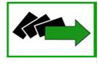 